Christ the King Fellowship Presbyterian Church August 16th, 2020 - 10AM#love Welcome & Prelude (“Majestic is Thy Name” arr. John Carter) 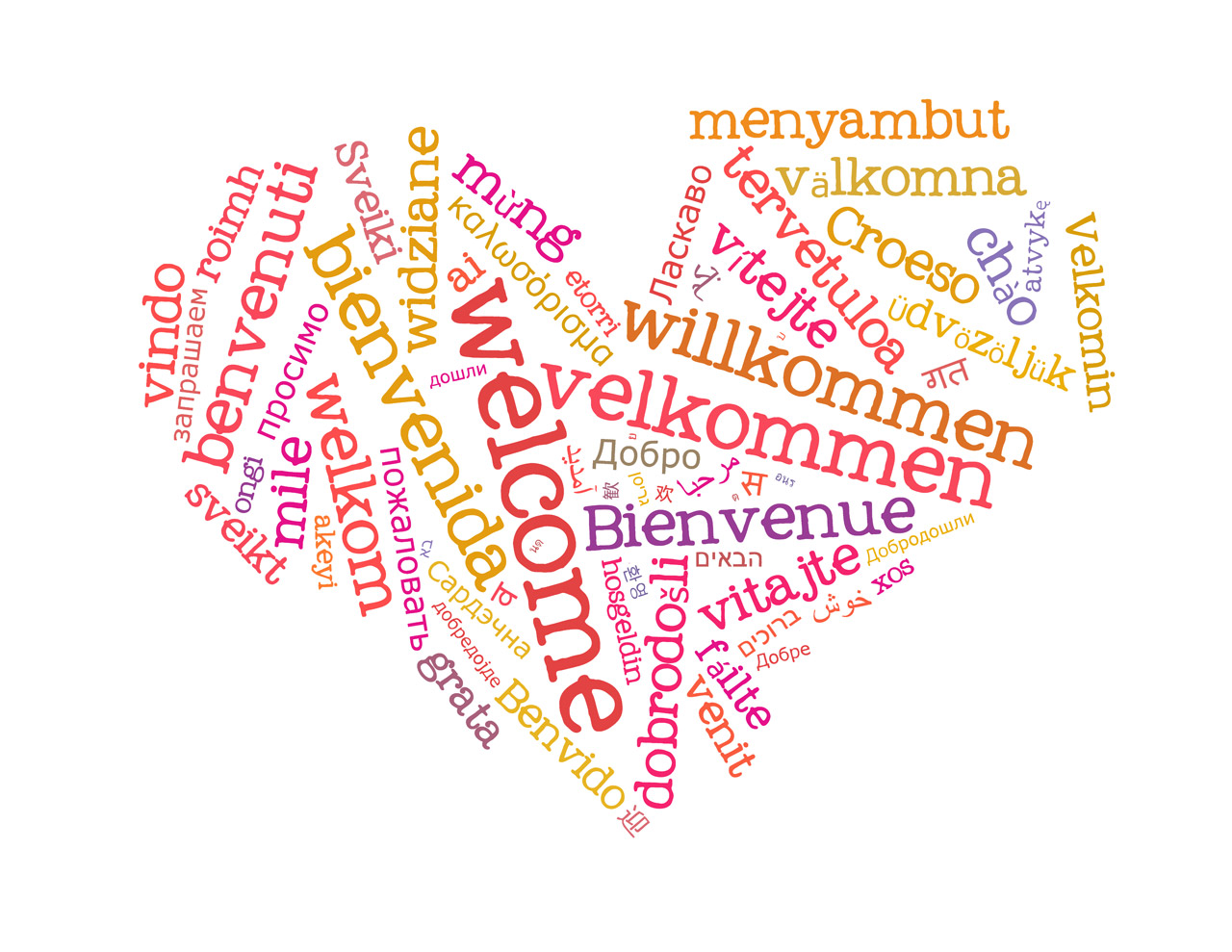 Welcome 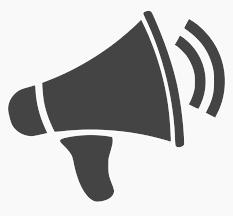 Call to Worship (Psalm 118:24): This is the day that the Lord has made!  We will rejoice & be glad in it!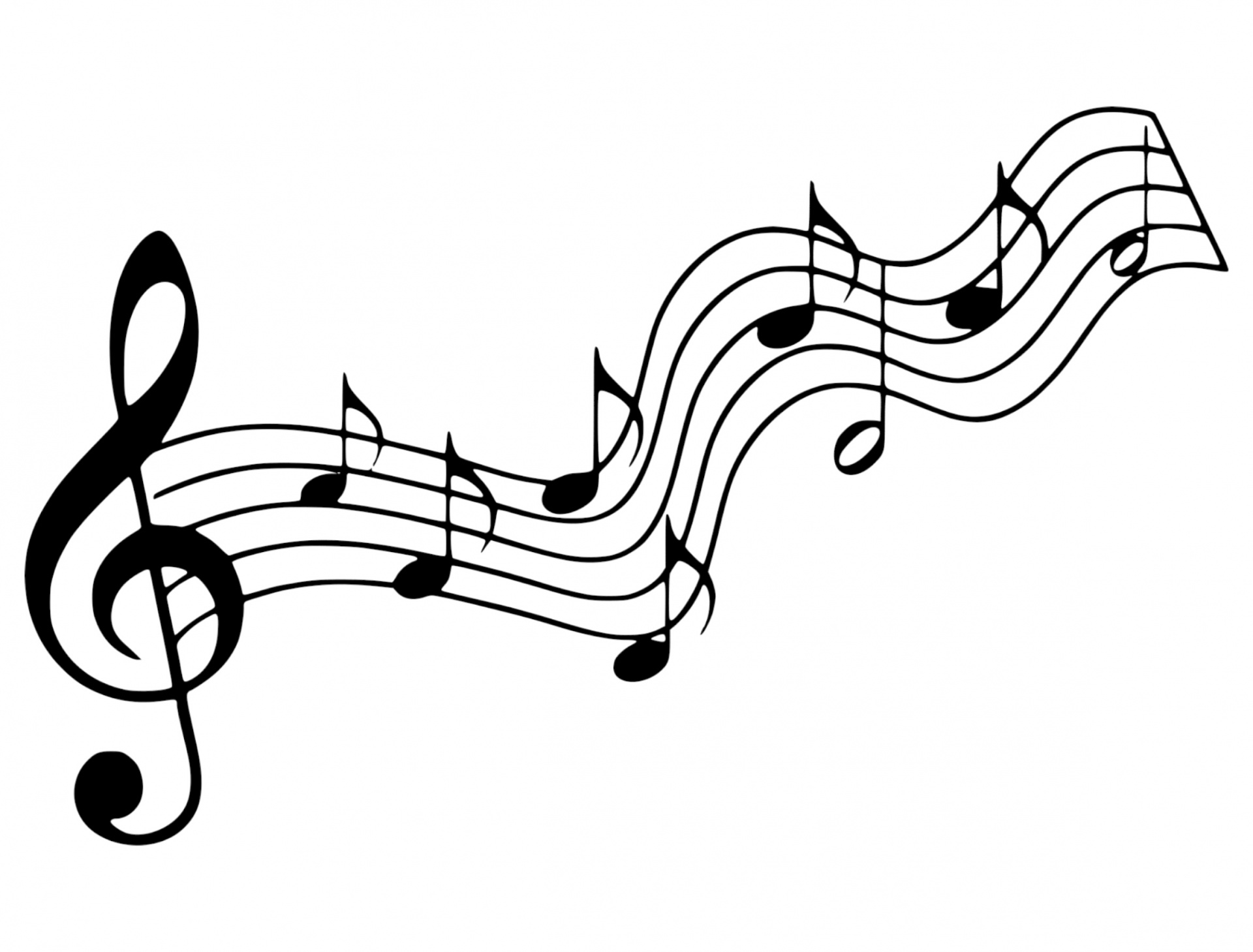 Music (Cantor)  “Help Us Accept Each Other” 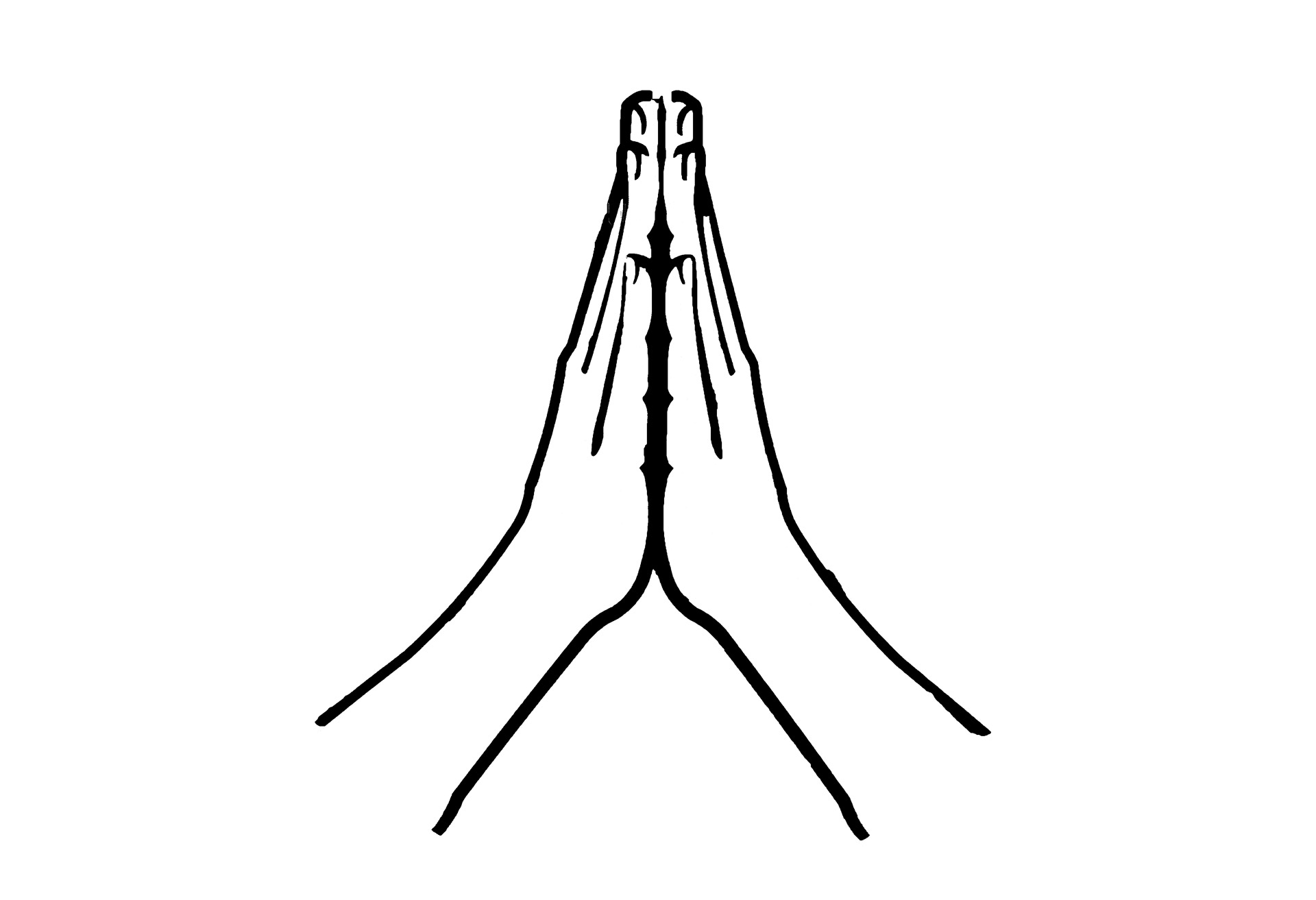 Confession:  God, please forgive me...silent prayer & reflection                                              (let the Holy Spirit bring to mind any sin that needs to be confessed - offer it to God & let it go) 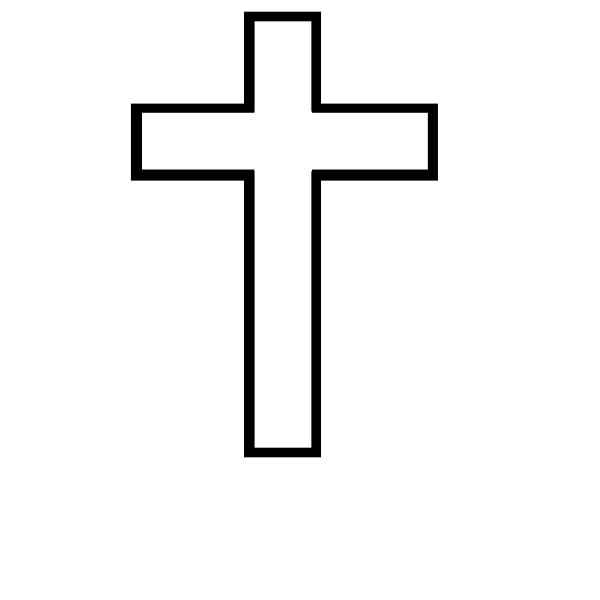 Assurance of PardonGlory be to the Father, & to the Son & to the Holy Ghost!  Thank You God for grace!  Amen!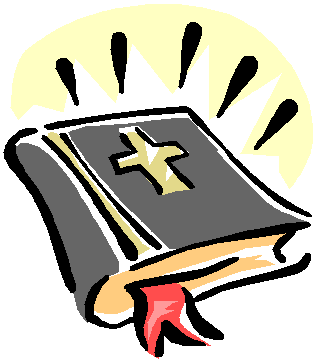  	Scripture: 	Matthew 15:10-20 (1st reading)			Matthew 15:21-28 (2nd reading)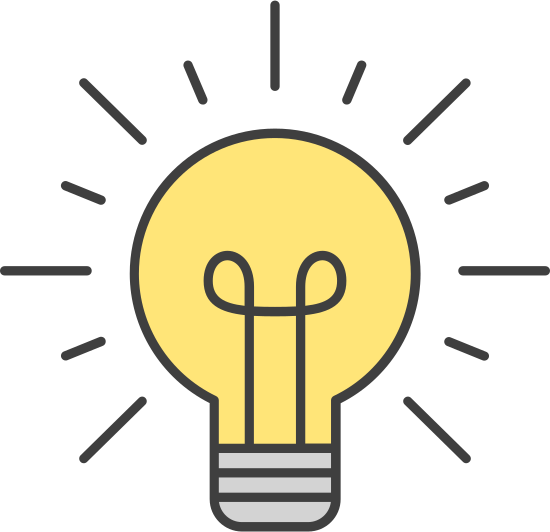 (Kid’s Time -- followed by Sermon Thoughts)   	Offering: 				We respond to God’s love in joy.   	please drop financial gifts when arriving/leaving or mail to: 939 S. Danby Rd, Spencer NY 14883 -OR- PO Box 367, Spencer, NY. 14883Responsive Organ Music“Flute Piece”  Thomas Thorley 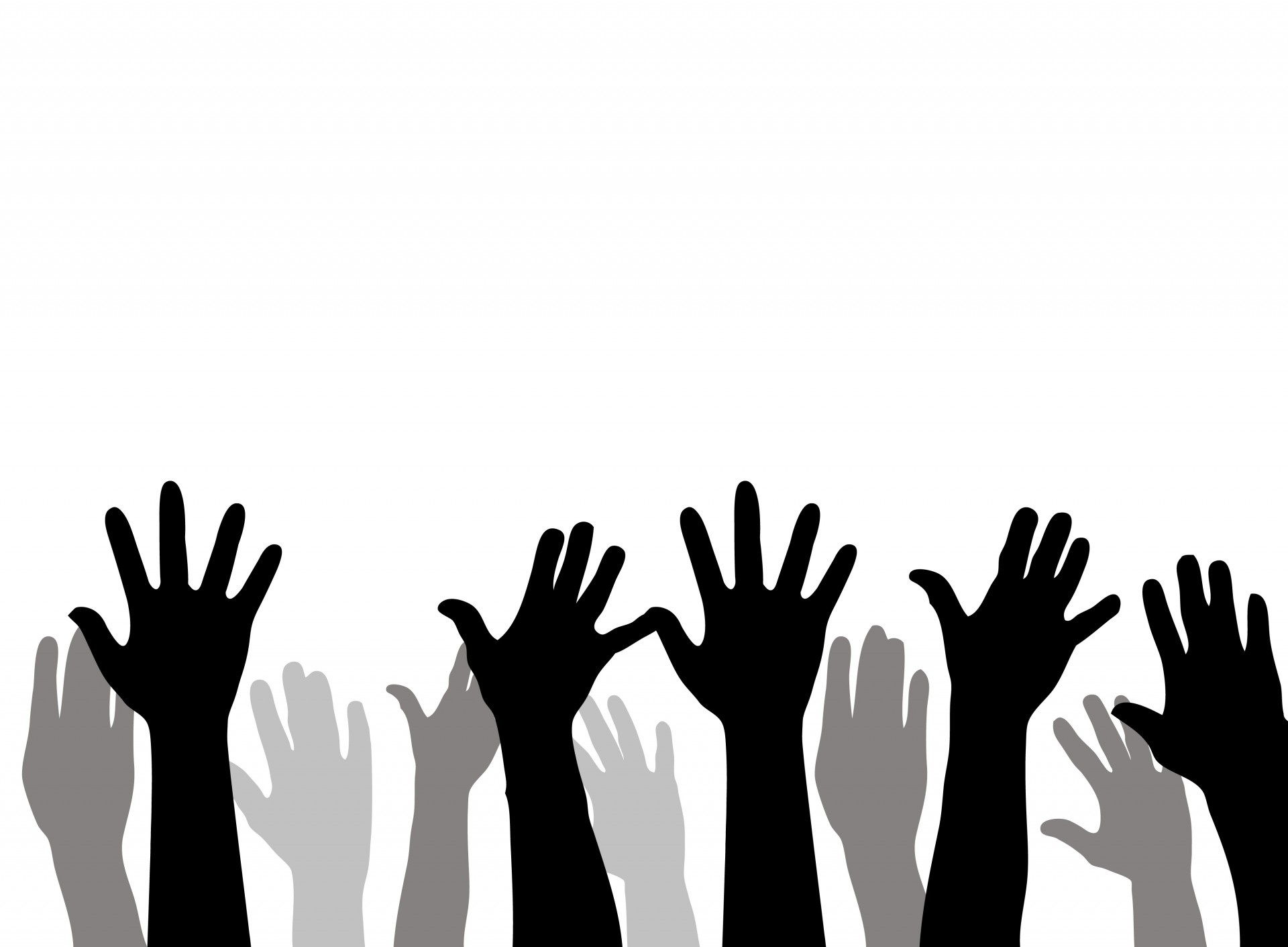 Prayers of the Pastor & the PeopleWith Praise & Thanksgiving              share briefly names & situations to lift to God in prayer -- we know God is more than able to hold all we offer & God knows the details!  Lord in Your mercy...Hear our prayer.BlessingInstruments: “Halle, Halle, Halle-lujah! (X3)                 Hallelujah, Hal-le-lu-jah! Postlude “Lift High the Cross” (Presbyterian Hymnal #371)George William Kitchin (1827-1912), Rev. by Michael Robert Newbolt, 1916; alt. Sidney Hugo Nicholson, 1916. Text and Music Copyright © by Hope Publishing Company, Carol Stream, IL 60188.  Help Us Accept Each OtherFred Kaan, 1975; Doreen Potter, 1975 - Text & Music Copyright © 1975 by Hope Publishing Company, Carol Stream, IL. 60188..  Presbyterian Hymnal (#358)(Vs.1)  Help us accept each other As Christ accepted us; Teach us as sister, brother, Each person to embrace.  Be present, Lord, among us And bring us to believe We are ourselves accepted And meant to love and live. (Vs.2)  Teach us, Or Lord, Your lessons, As in our daily life We struggle to be human And search for hope and faith.  Teach us to care for people, For all, not just for some, To love them as we find them Or as they may become.(Vs.3)  Let Your acceptance change us, So that we may be moved In living situations To do the truth in love; To practice Your acceptance Until we know by heart The table of forgiveness And laughter’s healing art.  (Vs.4) Lord, for today’s encounters With all we are in need, Who hunger for acceptance, For righteousness and bread, We need new eyes for seeing, New hands for holding on:  Renew us with Your Spirit; Lord, free us, make us one!  Notes & Doodles: Personal Milestones:Aug. 22: Jean Fisher Aug. 23: Gail Maureen *Aug. 24th: Bob Stein* TURNS 100!Prayer Concerns: Prayer family: George & Sandy WarnerPrayer young person: Evan Dutra Prayer theme for young adults: school/workAll medical professionals, emergency responders & those serving in hospitals, nursing homes & care facilities Military folks & family S-VE School Board members, administrators, teachers & othersNorth Spencer Christian Academy Church FinancesSamaritan’s PurseFirst Baptist of West Danby - Pastor Seth Finch Announcements/Reminders: 8/18: 8AM Session Mtg11AM: Rev. Clarence R. Windnagle Memorial Service @ First Baptist Church of West Danby 12noon: Spencer Sr. Citizens (55+) meeting @ Myers Park, bring own bag lunch & drinkBob Stein turns 100 on Aug. 24th!  Send a birthday card!  Parade for Bob on Sat. Aug. 22nd - meet @ 3PM @ HS parking lot (stay in car) FYI: following worship on Sunday Aug. 23rd - we’ll wave & say “Happy Birthday” to Bob outside church 